RKP: 3252Matični broj: 03055264	OIB: 41454229611Grad: OsijekUlica : Ulica K. A. Stepinca 8aRazina: 11Razdjel: 109Šifra djelatnosti:8423 Šifra grada: 312Oznaka razdoblja: 01.01.-30.06.2023.Zakonski predstavnik: Dražen Borovečki, upraviteljB I LJ E Š K EUZ POLUGODIŠNJE FINANCIJSKO IZVJEŠĆE 01.01.-30.06.2023.UVOD:Zatvor u Osijeku  ustrojstvena je jedinica Uprave za zatvorski sustav i probaciju Ministarstva pravosuđa i uprave. Zatvor je ustrojen u cilju izvršenja kazne zatvora izrečene u prekršajnom, kaznenom i drugom sudskom postupku. Svrha zatvora jest briga o zatvorenicima tijekom izdržavanja kazne te resocijalizacija i priprava za život na slobodi, što čini njegovu osnovnu djelatnost. Rad Zatvora u Osijeku financira se iz sredstava Državnog proračuna, te dijelom iz prihoda ostvarenih vlastitom djelatnošću, gdje se sukladno zakonskim odredbama zatvorenike potiče na rad i omogućuje im se rad temeljem Zakona o izvršavanju kazne zatvora (NN 14/21) i Pravilnika o radu i raspolaganju novcem zatvorenika (Narodne novine 67/2022). Ostvarivanje i trošenje vlastitih prihoda vrši se u skladu sa Pravilnikom o mjerilima i načinu korištenja vlastitih prihoda kaznenih tijela (Narodne novine 67/2023).Izvori financiranja su:11 – Državni proračun31-   Vlastiti prihodi  (prihodi od pruženih usluga fizičkog rada zatvorenika, sprovođenja,,društvene prehrane, zakupu zatvorskog zida radi oglašavanja,rabata zatvorske prodavaonice, prodaje ambalaže te ostalih nespomenutih prihoda.)Zakonski predstavnik i odgovorna osoba Zatvora u Osijeku: Dražen Borovečki, upraviteljBilješke sastavila: Ana LončarUZ IZVJEŠTAJ OPRIHODIMA I RASHODIMA, PRIMICIMA I IZDACIMA ZA RAZDOBLJE01.01.– 30.06.2023. GODINEŠIFRA - 6	PRIHODI POSLOVANJAOstvareni prihodi poslovanja tekuće godine na dan 30. lipnja 2023. godine u iznosu 1.576.326,84 € povećani su za  16,1% u odnosu na ostvareno u izvještajnom razdoblju preth. godine, što je rezultat  povećanja prihoda iz nadležnog proračuna.ŠIFRA - 64	PRIHODI OD IMOVINENavedeni prihodi u ukupnom iznosu od 0,22 € ostvareni su s osnova pasivnih kamata za sredstva na žiro računu.ŠIFRA 65  -  PRIHODI OD UPRAVNIH I ADMINISTRATIVNIH PRISTOJBI,  PRISTOJBI PO POSEBNIM PROPISIMA I NAKNADAOstvareni prihodi iznose 16.702,91 €, a odnose se na prihode od rabata ostvarenog od prodaje robe u zatvorskoj prodavaonici u iznosu od 11.200,47 €, od preprata - sprovođenja zatvorenika u iznosu od 552 €, pet ambalaže - boca u iznosu od 338,99 €, prihoda od pronalaska novca 3.710,00 €,  otpadnog željeza,jestivih  ulja i masti i sl. u iznosu 449,55 €.ŠIFRA 66 – PRIHODI OD PRODAJE PROIZVODA I ROBE TE PRUŽENIH USLUGA I PRIHODI OD DONACIJA	Ostvareni prihodi iznose 13.729,59 € smanjeni su za 20,60%  u   odnosu na ostvareno u izvještajnom razdoblju preth. godine, a rezultat su smanjenja:ŠIFRA 6614 Prihodi od prodaje proizvoda i robe 1.957,24 ( topli obrok djelatnika)ŠIFRA 6615 Prihodi od pruženih usluga  11.772,35 (prihodi od pruženih usluga na osnovu ugovora s drugim poslodavcem izvan zatvora 6.907,72 €, prihodi od pruženih usluga na osnovu ugovora s drugim poslodavcem unutar zatvora 2.363,15€ i zakup zatvorskog zida  na osnovu ugovora 2.501,48 €)ŠIFRA 3  - RASHODI POSLOVANJAOstvareni rashodi poslovanja tekuće godine  iznose 1.501.623,05 € i  povećani su za 13,4% u odnosu na ostvareno u izvještajnom razdoblju prethodne godine.ŠIFRA 311 – Plaće (bruto) iznose 890.476,61 € , povećane su za 11,2% u odnosu na prethodno razdoblje što je rezultat više ostvarenih prekovremenih sati zaposlenih.ŠIFRA 312 -  Ostali rashodi za zaposlene iznose 57.370,21€ povećani su za 44,9%,a odnose se na:-jubilarne nagrade                                                    4.692,43 €-otpremnine                                                           15.244,04 €-pomoć za  bolovanje                                               1.874,97 €-pomoć za rođenje djeteta                                           662,16 €-pomoć za smrtni slučaj                                            1.896,97 €-regres                                                                   27.600,00 €-naknada plaće za neiskorišteni GO zbog iznenadnog odlaska u mirovinu                      5.399,64 €ŠIFRA 32 - Materijalni rashodi ukupno iznose 324.280,59 €  povećani su za 18,5% , a posebno se izdvajaju  sljedeći rashodi:ŠIFRA 321 –  Naknade troškova zaposlenima - povećani za 25,3%  zbog upućivanja na edukaciju zaposlenih i novozaposlenih.ŠIFRA 3221  Uredski materijal i ostali materijalni rashodi– povećani za 63,4%  zbog rasta cijena na tržištu ali i potrebe povećane potrošnje sredstava za čišćenje i sredstava za dezinfekciju zbog virusa Covid-19.ŠIFRA 3222 Materijal i sirovine – povećani za 21,9%, zbog rasta cijena namirnica, kao i zbog konstantnog velikog broja zatvorenika  ŠIFRA 3223 Energija -  smanjena za 28,5% , zbog umanjenja temeljem Uredbe Vlade. ŠIFRA 3225 Sitan inventar – povećan je za 209,1%  iz razloga što sami nabavljamo inventar koji smo ranije dobivali posredstvom zajedničke nabave zatvorskog sustava, isto vrijedi i za ŠIFRA 3227 Službenu odjeću koja je porasla za 109,50%.ŠIFRA 3236 Zdravstvene i veterinarske usluge –povećanje za 64,5%, zbog realizacije sistematskog pregleda zaposlenih na koje imaju pravo na temelju Kolektivnog ugovora. ŠIFRA 3237 Intelektualne i osobne usluge – smanjenje 77,70%  u odnosu na prethodnu godinu, a odnose se na istek ugovora o djelu za medicinsku sestru.   ŠIFRA 3239  Ostale usluge -  povećanje 59,2%  - povećanje zbog potrebe za uslugama čišćenja, usluga najma fotokopirnog aparata, frizerske usluge, usluge registracije vozila. ŠIFRA 3291  Naknade za rad zatvorenika-povećanje 16,5% - više angažiranih zatvorenika na radu.ŠIFRA 3292 Premije osiguranja – 130,2% - nabava novog vozila ŠIFRA 3293 Reprezentacija – 541,1% - značajan rast odnosi se na Sastanak Upravitelja kojem je Zatvor u Osijeku bio domaćin, plaćen iz vlastitih sredstava. ŠIFRA 42 – RASHODI ZA NABAVU NEFINANCIJSKE IMOVINEIskazani su u iznosu 37.351,16 €, povećanje 581,5% u odnosu na ostvareno u izvještajnom razdoblju prethodne godine a odnose na: -osobni automobil                                                                               25.867,68€  -profesionalna perilica posuđa                                                              7.512,50€   finacirani su iz sredstava Državnog proračuna -uredska oprema (ladičari, stol), komunikacijska oprema (mobiteli, tv), oprema za održavanje i zaštitu (alat za razvaljivanje, klima uređaj)   u ukupnom iznosu 3.779,98 € financirana je iz vlastitih sredstava.  ŠIFRA 45 – RASHODI ZA DODATNA ULAGANJA NA NEFINANCIJSKOJ IMOVINIIz vlastitih sredstava financirana je dogradnja napajanja na vratima u iznosu od 217,50 €. ŠIFRA X006 – VIŠAK PRIHODAVišak prihoda i primitaka raspoloživ u sljedećem razdoblju na navedenoj poziciji iskazan je u iznosu 36.411,28 €. Iskazani višak od 37.135,13 €  smanjio je preneseni manjak iz 2022. god u iznosu od 723,85 €.  UZ IZVJEŠTAJ O OBVEZAMA-  30.06.2023.ŠIFRA V006 -  STANJE OBVEZA NA KRAJU IZVJEŠTAJNOG RAZDOBLJA Stanje obveze na dan 30.06.2023 iznosi 301.452,40 € , a odnosi se na nedospjele obveze V009  - iznos 301.452,40 € Nedospjele obveze odnose se na:    - obveze za rashode za zaposlene u iznosu od 197.941,50 €   - obveze za materijalne rashode u iznosu od 37.437,51 €                                             - obveze proračunskih korisnika 65.284,64 €   - obveze za postrojenja i opremu 788,75 €                                                        U Osijeku,10.07.2023.					                          UPRAVITELJ							                          Dražen Borovečki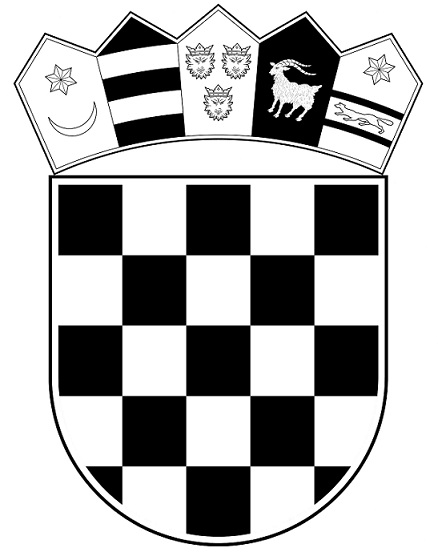 REPUBLIKA HRVATSKAMINISTARSTVO PRAVOSUĐA I UPRAVE      UPRAVA ZA ZATVORSKI SUSTAV                          I PROBACIJU                      Zatvor u Osijeku